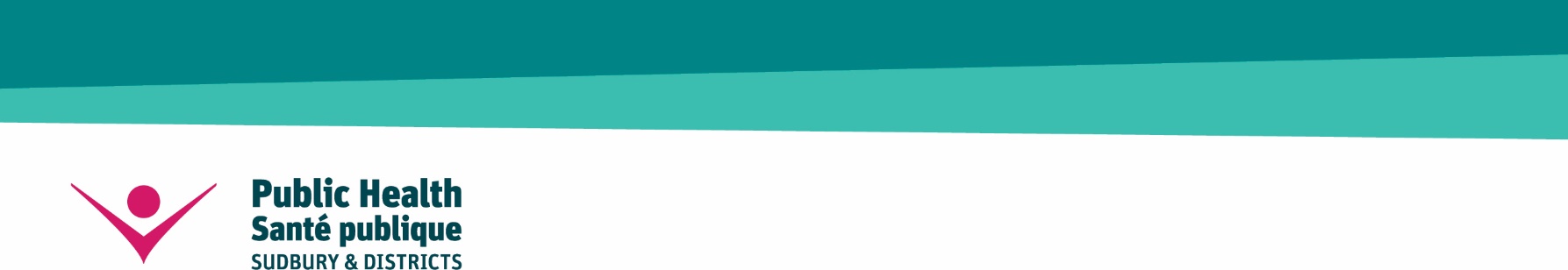 1er scénario Santé publique Sudbury et districts signale trois cas confirmés en laboratoire d’infection à COVID-19 au cours des 48 dernières heures. Les personnes en question n’ont pas voyagé dans une zone touchée ou n’ont eu aucun contact avec un cas connu. Elles sont les suivantes :Un résident d’une maison de soins de longue duréeUn étudiant étranger de niveau postsecondaire qui n’a aucune famille dans la région Un élève de niveau élémentaire1.1	Quels sont les partenaires communautaires qui doivent être alertés ?1.2	Quelles sont les mesures que chaque partenaire doit prendre pour le moment ?Aucune de ces personnes ne doit être hospitalisée et elles ont reçu comme consigne de s’isoler chez elles.1.3	Comment ces personnes vont-elles s’isoler ?Les médias ont été informés des cas, comme le veut la pratique courante en Ontario.Quels sont les organismes qui interviennent dans les communications avec le public ou les médias ? Quels sont les messages clés ?Au cours de la semaine suivante, cinq autres cas sont signalés dans la maison de soins de longue durée, l’établissement d’enseignement postsecondaire et l’école secondaire. Il s’agit de résidents, d’étudiants et de membres du personnel. Quinze autres cas sont signalés parmi les citoyens, dont certains mènent une existence « rude ». Il peut être établi qu’aucun contact direct n’a eu lieu entre ces cas et les premiers. Plusieurs autres bureaux de santé de l’Ontario ont fait état de transmissions au sein de la population. Quels sont les partenaires communautaires qui doivent maintenant intervenir ?Quelles sont les mesures que ces partenaires doivent prendre ?On envisage d’annuler les rassemblements publics comme les matchs de hockey et de suspendre les cours en classe.Quels autres facteurs devez-vous prendre en compte maintenant lorsque vous réfléchissez aux effets de 
ces mesures ?En quoi ces mesures influeraient-elles sur votre capacité ou celle de votre organisme à réagir ?2e scénarioCompte tenu de la transmission mondiale à grande échelle du COVID-19, l’Organisation mondiale de la Santé déclare une pandémie. Une semaine plus tard, le ministère de la Santé annonce que la transmission du COVID-19 s’étend à toute la province. Et il faudra au moins six mois, probablement plus, avant qu’un vaccin puisse être distribué. Le traitement des personnes malades repose sur les symptômes et vise seulement à les soutenir. La gravité de la maladie augmente avec l’âge et selon les problèmes de santé sous-jacents, comme le diabète.Tous les hôpitaux de la région fonctionnent à un taux de surcapacité de 20 % pour des raisons non liées au COVID-19, et les services de soins primaires sont sollicités au maximum, et plus encore.À l’échelle locale, la transmission à l’échelle de la population est confirmée. En moyenne, il se déclare 30 nouveaux cas par semaine, et six d’entre eux présentent des symptômes cliniquement graves et doivent être transportés à l’hôpital en ambulance.Quels sont les organismes ou les partenaires communautaires dont l’intervention dans ce scénario est essentielle ?Quelles sont les mesures que chaque organisme ou partenaire doit prendre ?Quel est l’effet sur le système de soins de santé ? Quel est l’effet sur l’ensemble du système de santé et les autres secteurs ? Que doit-il se passer maintenant pour qu’un plan soit établi concernant cette situation qui évolue et qui s’aggrave ?En quoi des collaborations intersectorielles ou interrégionales permettraient-elles de s’attacher aux problèmes ? Qui devrait intervenir ? Quel est le rôle des sites communautaires d’évaluation ? Qui dirigera leur établissement et leur coordination à l’échelle locale ?Comment les ressources (équipement et dotation) et l’équipement de protection individuelle seront-ils coordonnés ?Quels sont les organismes qui dirigeront les communications avec le public et les médias ? Quels sont les messages à transmettre ?Comment la désinformation par les médias sociaux sera-t-elle gérée ?3e scénario — Poursuite des activités et infrastructure critiqueSur plusieurs semaines, la transmission du COVID-19 dans la population est persistante et considérable à l’échelle locale et à celle de l’Ontario. Tous les secteurs enregistrent un taux d’absentéisme moyen de 20 % en raison de la maladie ou des soins administrés à des parents. Quel est l’effet sur les activités dans votre secteur ? Quel est l’effet sur les autres secteurs ? Quelles mesures d’urgence avez-vous prévues pour assurer la poursuite des activités (p. ex., d’autres dispositions professionnelles, le travail à domicile ou le redéploiement du personnel) ? Quelles autres mesures pouvez-vous appliquer pour protéger l’infrastructure et les services critiques pour 
la collectivité ?Est-il possible que les secteurs ou les localités collaborent entre eux pour relever les défis ? Si oui, qui devrait intervenir ?Qu’est-ce qui a été prévu pour soutenir le personnel des organismes (PAE, politiques et procédures en RH, etc.) ?Quels sont les organismes qui dirigent les communications avec le public et les médias ? Quels sont les messages à transmettre ?4e scénario — Rassemblements de masse et isolement socialConsidérons les répercussions locales d’une situation qui évolue très rapidement, semblable à celle qui se vit en Italie :Depuis que les deux premiers cas enregistrés en Italie ont été signalés, le 31 janvier 2020, le nombre de cas est rapidement passé à près de 4000. Presque 150 décès ont été rapportés, et ce sont les personnes âgées qui sont les plus durement touchées dans le pays. Des régions ont été bouclées et des localités entières ont été mises en quarantaine, dans le but de limiter la propagation. Des événements publics et des rassemblements de masse ont été annulés. Des écoles élémentaires et des établissements d’enseignement postsecondaire sont fermés au moins jusqu’au 15 mars. Dans certaines localités, les parents s’absentent du travail à tour de rôle pour s’occuper de leurs enfants et héberger ceux d’amis, de parents ou de voisins, dans le but d’éviter d’exposer des parents âgés retraités à des enfants qui ne présentent aucun symptôme, en ce moment. Certains conseils scolaires peuvent poursuivre l’enseignement par le Web grâce à un investissement historique en technologie. Le gouvernement fédéral craint que l’effet considérable sur l’importante industrie touristique fasse entrer le pays en récession.  Quels seraient les effets socioéconomiques de telles mesures sur nos localités ?Quels sont les avantages et les risques associés à ce genre d’approche ? Comment les risques peuvent-ils être atténués ?Que faut-il prévoir avant de prendre de telles mesures ?Quels sont les partenaires communautaires qui doivent intervenir ?Quel soutien communautaire abordable peut être apporté aux familles ?Quels sont les organismes qui dirigent les communications avec le public et les médias ? Quels sont les messages à transmettre ? Quelles mesures de préparation pouvons-nous prendre afin d’informer le public sur la préparation à la pandémie, mais aussi pour savoir que des fermetures ou des annulations de rassemblement de masse peuvent avoir lieu et savoir ce que nous pouvons faire collectivement pour nous soutenir les uns les autres ?1er scénarioQuels sont les partenaires communautaires qui doivent être alertés ?Quelles sont les mesures que chaque partenaire doit prendre pour le moment ?Comment ces personnes vont-elles s’isoler ?Quels sont les organismes qui interviennent dans les communications avec le public ou les médias ? Quels sont les messages clés ?1.6	Quels sont les partenaires communautaires qui doivent maintenant intervenir ?1.7	Quelles sont les mesures que ces partenaires doivent prendre ?1.8	Quels autres facteurs devez-vous prendre en compte maintenant lorsque vous réfléchissez aux effets de 
ces mesures ?1.9	En quoi ces mesures influeraient-elles sur votre capacité ou celle de votre organisme à réagir ?2e scénario Quels sont les organismes ou les partenaires communautaires dont l’intervention dans ce scénario est essentielle ?Quelles sont les mesures que chaque organisme ou partenaire doit prendre ?Quel est l’effet sur le système de soins de santé ? Quel est l’effet sur l’ensemble du système de santé et les autres secteurs ? Que doit-il se passer maintenant pour qu’un plan soit établi concernant cette situation qui évolue et qui s’aggrave ?En quoi des collaborations intersectorielles ou interrégionales permettraient-elles de s’attacher aux problèmes ? Qui devrait intervenir ? Quel est le rôle des sites communautaires d’évaluation ? Qui dirigera leur établissement et leur
coordination à l’échelle locale ?Comment les ressources (équipement et dotation) et l’équipement de protection individuelle seront-ils coordonnés ?Quels sont les organismes qui dirigeront les communications avec le public et les médias ? Quels sont les messages à transmettre ?Comment la désinformation par les médias sociaux sera-t-elle gérée ?3e scénarioQuel est l’effet sur les activités dans votre secteur ? Quel est l’effet sur les autres secteurs ? Quelles mesures d’urgence avez-vous prévues pour assurer la poursuite des activités (p. ex., d’autres dispositions professionnelles, le travail à domicile ou le redéploiement du personnel) ? Quelles autres mesures pouvez-vous appliquer pour protéger l’infrastructure et les services critiques pour
la collectivité ?Est-il possible que les secteurs ou les localités collaborent entre eux pour relever les défis ? Si oui, qui devrait intervenir ?Qu’est-ce qui a été prévu pour soutenir le personnel des organismes (PAE, politiques et procédures 
en RH, etc.) ?Quels sont les organismes qui dirigent les communications avec le public et les médias ? Quels sont les messages à transmettre ?4e scénario Quels seraient les effets socioéconomiques de telles mesures sur nos localités ?Quels sont les avantages et les risques associés à ce genre d’approche ? Comment les risques 
peuvent-ils être atténués ?Que faut-il prévoir avant de prendre de telles mesures ?Quels sont les partenaires communautaires qui doivent intervenir ?Quel soutien communautaire abordable peut être apporté aux familles ? Quels sont les organismes qui dirigent les communications avec le public et les médias ? Quels sont
les messages à transmettre ?Quelles mesures de préparation pouvons-nous prendre afin d’informer le public sur la préparation à la pandémie, mais aussi pour savoir que des fermetures ou des annulations de rassemblement de masse peuvent avoir lieu et savoir ce que nous pouvons faire collectivement pour nous soutenir les uns les autres ?